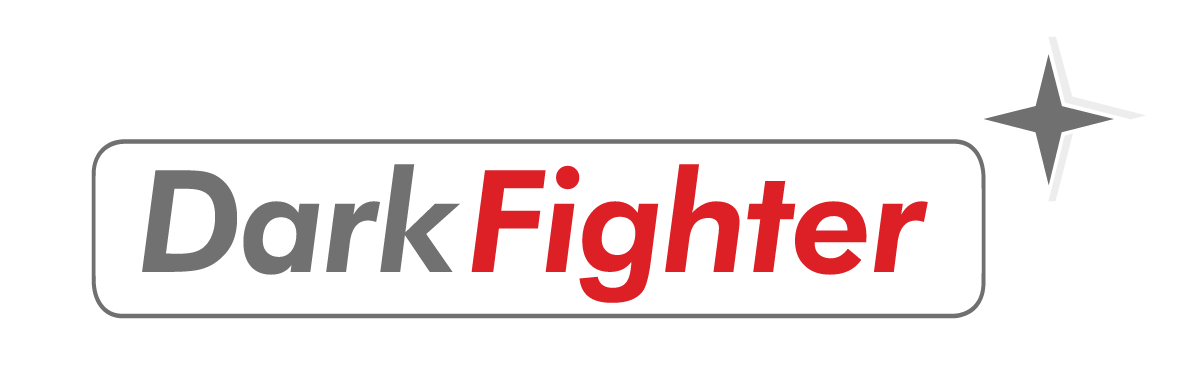 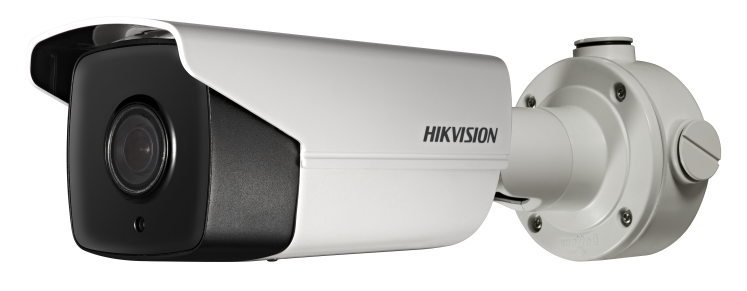 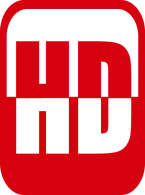 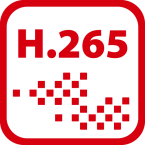 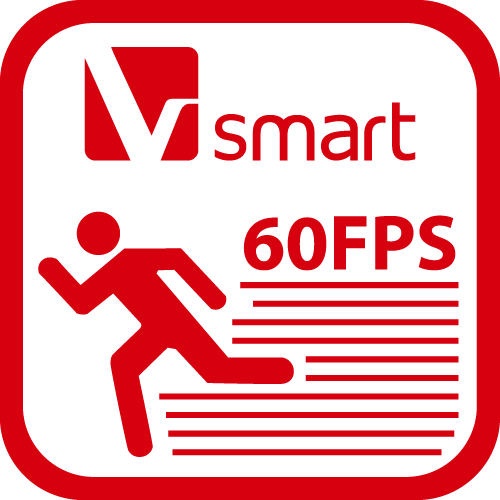 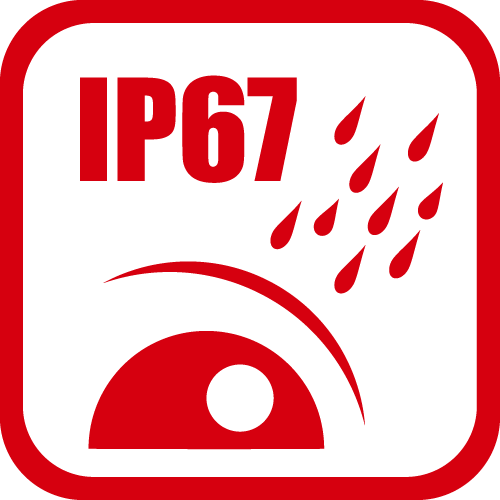 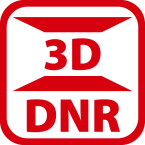 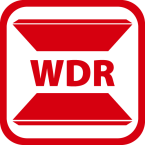 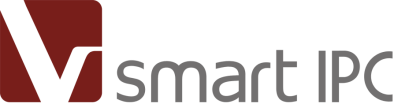 1/2.8"Progressive Scan CMOS1920 × 1080 @ 60fpsColor: 0.005 Lux @ (F1.2, AGC ON), 0.008 Lux @ (F1.5, AGC ON)H.265, H.265+, H.264, H.264+120dB WDR3D DNRIP67,IK10,NEMA 4XIR light range up to 200 mP-Iris6 behavior analysesBuilt-in microSD/SDHC/SDXC card slot, up to 128 GBIR light range up to 200 mP-Iris6 behavior analysesBuilt-in microSD/SDHC/SDXC card slot, up to 128 GBIR light range up to 200 mP-Iris6 behavior analysesBuilt-in microSD/SDHC/SDXC card slot, up to 128 GBSpecificationsSpecificationsCameraCameraImage Sensor1/2.8" Progressive Scan CMOSMin. IlluminationColor: 0.005 lux @ (F1.2, AGC ON), 0.008 lux @ (F1.5, AGC ON)B/W: 0.0005 lux @ (F1.2, AGC ON), 0.0008 lux @ (F1.5, AGC ON), 0 lux with IRShutter Speed1 s to 1/100,000 sSlow ShutterYesDay & NightIR Cut FilterDigital Noise Reduction3D DNRWDR120 dBAngle AdjustmentPan: 0 to 360°, tilt: 0 to 100°, rotation: 0 to 360°LensLensFocal length4.7 to 94 mmApertureF1.5 to F3.0FOVHorizontal FOV: 55° to 3°, vertical FOV: 31.6° to 1.8°, diagonal FOV: 62° to 3.6°P-IrisYesLens MountIntegratedIRIRIR RangeUp to 200 mWavelength850 nmCompression StandardVideo Compression Main stream: H.265/H.264Sub-stream: H.265/H.264/MJPEGThird stream: H.265/H.264H.264 TypeBaseline Profile/Main Profile/High ProfileH.264+Main stream supportsH.265 TypeMain ProfileH.265+Main stream supportsVideo Bit Rate32 Kbps to 16 Mbps SVCH.264 and H.265 encoding Smart Feature-setPerimeter ProtectionLine crossing detection, intrusion detection, region entrance detection, region exiting detection, unattended baggage detection, object removal detectionException Detection Scene change detection, defocus detection, audio detection StatisticsCountingFace DetectionYesRegion of Interest4 fixed regions for main stream, sub stream, third stream and dynamic trackingImageImageMax. Resolution1920 × 1080Main Stream50Hz: 50fps (1920 × 1080, 1280 × 960, 1280 × 720)60Hz: 60fps (1920 × 1080, 1280 × 960, 1280 × 720)Sub Stream50Hz: 25fps (1920 × 1080, 1280 × 960, 1280 × 720, 704 × 576, 640 × 480, 352 × 288, 320 × 240)60Hz: 30fps (1920 × 1080, 1280 × 960, 1280 × 720, 704 × 480, 640 × 480, 352 × 240, 320 × 240)Third Stream50Hz: 25fps (704 × 576, 640 × 480, 352 × 288, 320 × 240)60Hz: 30fps (704 × 480, 640 × 480, 352 × 240, 320 × 240)Image EnhancementBLC, HLC, 3D DNR, Defog, EISImage SettingsRotate mode, saturation, brightness, contrast, sharpness, AGC, and white balance are adjustable by client software or web browserTarget CroppingYesDay/Night SwitchDay/Night/Auto/Schedule/Triggered by Alarm InPicture OverlayLOGO picture can be overlaid on video with 128 × 128 24 bit bmp formatNetworkNetworkNetwork StoragemicroSD/SDHC/SDXC card (128 GB), local storage and NAS (NFS, SMB/CIFS), ANRAlarm TriggerMotion detection, video tampering alarm, network disconnected, IP address conflict, HDD full, HDD errorProtocolsTCP/IP, ICMP, HTTP, HTTPS, FTP, DHCP, DNS, DDNS, RTP, RTSP, RTCP, PPPoE, NTP, UPnP, SMTP, SNMP, IGMP, 802.1X, QoS, IPv6, UDP, BonjourGeneral FunctionOne-key reset, anti-flicker, three streams, heartbeat, mirror. password protection, privacy mask, watermark, IP address filterFirmware Version5.5.83APIONVIF (PROFILE S, PROFILE G), ISAPISimultaneous Live ViewUp to 20 channelsUser/HostUp to 32 users. 3 user levels: administrator, operator and userClientiVMS-4200, Hik-ConnectWeb BrowserIE 8+, Chrome 41.0-44, Mozilla Firefox 30.0-51, Safari 8.0+InterfaceAudio1 input (line in/mic in, 3.5 mm), 1 output (3.5 mm), mono soundCommunication Interface1 RJ45 10M/100M Ethernet port, 1 RS-485 interface (with –S model)Alarm1 input, 1 output (max. 24 VDC, 1A or 110 VAC, 500 mA)Video Output 1Vp-p composite output (75 Ω/BNC)On-board storageBuilt-in micro SD/SDHC/SDXC slot, up to 128 GBReset ButtonYesAudio Environment Noise FilteringYesAudio Sampling Rate8 kHz/16 kHz/32 kHz/44.1 kHz/48 kHzAudio CompressionG.711/G.722.1/G.726/MP2L2/PCMAudio Bit Rate64 Kbps(G.711)/16 Kbps(G.722.1)/16 Kbps(G.726)/32-192 Kbps(MP2L2)GeneralGeneralOperating Conditions-30 °C to 60 °C (-22 °F to 140 °F), -H: -40 °C to 60 °C (-40 °F to 140 °F)Humidity 95% or less (non-condensing)Power Supply12 VDC ± 20%, three-core terminal blockPoE (802.3at, class 3)Power Consumption and  Current12 VDC, 1.3 A, max. 15 W; PoE (802.3at, 42.5 V to 57 V), 0.4 A to 0.2 A, max. 15 WProtection LevelIP67,IK10,NEMA 4XMaterialMetalDimensionsCamera: 348.4 × 114.2 ×111.7 mm (13.7" × 4.5" × 4.4")With package: 386 × 156 × 155 mm (15.2" × 6.1" × 6.1")WeightCamera: 1500 g (3.3 lb.)With package: 2100 g (4.6 lb.)Available ModelDS-2CD4A24FWD-IZSUHK (4.7-94 mm) DimensionUnit: mm(inch)